MODUL PERKULIAHANEDISI 1MATEMATIKA DISKRIT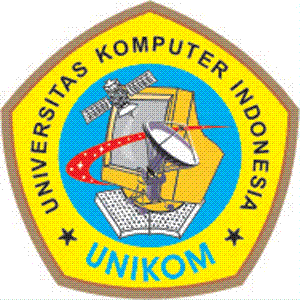 Penulis :Nelly Indriani Widiastuti S.Si., M.T.JURUSAN TEKNIK INFORMATIKAUNIVERSITAS KOMPUTER INDONESIABANDUNG2011Materi 	:Pendahuluan Adalah aljabar logika. Sifat biner proposisi / dalil logis (TRUE or FALSE) menunjukkan mempunyai aplikasi dalam komputasi.Pelopornya George BooleMisalkan terdapatDua operator biner: + dan Sebuah operator uner: ’.B : himpunan yang didefinisikan pada operator +, , dan ’0 dan 1 adalah dua elemen yang berbeda dari B. Tupel		(B, +, , ’)disebut aljabar Boolean jika untuk setiap a, b, c  B berlaku aksioma-aksioma atau postulat Huntington berikut:1. Closure:		(i)  a + b  B    			(ii) a  b  B      2. Identitas:		(i)  a + 0 = a			(ii) a  1 = a3. Komutatif:		(i)  a + b = b + a				(ii)  a  b = b . a4. Distributif:		(i)   a  (b + c) = (a  b) + (a  c)				(ii)  a + (b  c) = (a + b)  (a + c)	5. Komplemen:		(i)  a + a’ = 1  				(ii)  a  a’ = 0Untuk mempunyai sebuah aljabar Boolean, harus diperlihatkan:Elemen-elemen himpunan B,Kaidah operasi untuk operator biner dan operator uner,Memenuhi postulat Huntington.ALJABAR BOOLEAN DUA-NILAIAljabar Boolean dua-nilai:B = {0, 1}operator biner, + dan operator uner, ’Kaidah untuk operator biner dan operator uner: Cek apakah memenuhi postulat Huntington:Closure :  jelas berlaku Identitas: jelas berlaku karena dari tabel dapat kita lihat bahwa:(i)  0 + 1 = 1 + 0 = 1 (ii) 1  0  = 0  1 = 0Komutatif:  jelas berlaku dengan melihat simetri tabel operator biner.  Distributif: (i) a  (b + c) = (a  b) + (a  c) dapat ditunjukkan benar dari tabel operator biner di atas  dengan membentuk tabel kebenaran: (ii) Hukum distributif a + (b  c) = (a + b)  (a + c) dapat ditunjukkan benar dengan membuat tabel kebenaran dengan cara yang sama seperti (i).Komplemen: jelas berlaku karena Tabel 7.3 memperlihatkan bahwa:    (i)  a + a‘ = 1, karena 0 + 0’= 0 + 1 = 1 dan 1 + 1’= 1 + 0 = 1     (ii) a  a = 0, karena 0  0’= 0  1 = 0 dan 1  1’ = 1  0 = 0  Karena kelima postulat Huntington dipenuhi, maka terbukti bahwa B = {0, 1} bersama-sama dengan operator biner + dan  operator komplemen ‘ merupakan aljabar Boolean. EKSPRESI BOOLEANMisalkan (B, +, , ’) adalah sebuah aljabar Boolean. Suatu ekspresi Boolean dalam (B, +, , ’) adalah:(i)   setiap elemen di dalam B,(ii)  setiap peubah,(iii) jika e1 dan e2 adalah ekspresi Boolean, maka e1 + e2, e1  e2, e1’ adalah ekspresi Boolean  Contoh: 		0		1		a		b		c		a + b		a  b		a’ (b + c)		a  b’ + a  b  c’ + b’, dan sebagainyaMengevaluasi Ekspresi BooleanContoh:  a’ (b + c) jika a = 0, b = 1, dan c = 0, maka hasil evaluasi ekspresi: 		0’ (1 + 0) = 1  1 = 1Dua ekspresi Boolean dikatakan ekivalen (dilambangkan dengan ‘=’) jika keduanya mempunyai nilai yang sama untuk setiap pemberian nilai-nilai kepada n peubah. Contoh:		a  (b + c) = (a . b) + (a  c)Contoh. Perlihatkan bahwa a + a’b = a + b .Penyelesaian:Perjanjian: tanda titik () dapat dihilangkan dari penulisan ekspresi Boolean, kecuali jika ada penekanan:(i)   	     a(b + c) = ab + aca + bc = (a + b) (a + c)a  0 , bukan a0DUALITASMisalkan S adalah kesamaan (identity) di dalam aljabar Boolean yang melibatkan operator +,  , dan komplemen, maka jika pernyataan S* diperoleh dengan cara mengganti 		   dengan  + 	+  dengan   		0  dengan  1 	1  dengan  0dan membiarkan operator komplemen tetap apa adanya, maka kesamaan S* juga benar. S* disebut sebagai dual dari S.Contoh.  (i)   (a  1)(0 + a’) = 0  dualnya (a + 0) + (1  a’) = 1 (ii)  a(a‘ + b) = ab       dualnya a + a‘b = a + bHukum-hukum Aljabar BooleanContoh 7.3. Buktikan (i) a + a’b = a + b   dan   (ii) a(a’ + b) = abPenyelesaian:	(i) 	a + a’b 	= (a + ab) + a’b		(Penyerapan)			= a + (ab + a’b)		(Asosiatif)			= a + (a + a’)b		(Distributif)			= a + 1  b 		(Komplemen)			= a + b			(Identitas)(ii) adalah dual dari (i)FUNGSI BOOLEANFungsi Boolean (disebut juga fungsi biner) adalah pemetaan dari Bn ke B melalui ekspresi Boolean, kita menuliskannya sebagai		f : Bn  Byang dalam hal ini Bn adalah himpunan yang beranggotakan pasangan terurut ganda-n (ordered n-tuple) di dalam daerah asal B. Setiap ekspresi Boolean tidak lain merupakan fungsi Boolean. Misalkan sebuah fungsi Boolean adalah f(x, y, z) = xyz + x’y + y’z Fungsi f memetakan nilai-nilai pasangan terurut ganda-3 (x, y, z) ke himpunan {0, 1}.Contohnya, (1, 0, 1) yang berarti x = 1, y = 0, dan z = 1 sehingga f(1, 0, 1) = 1  0  1 + 1’  0 + 0’ 1 = 0 + 0 + 1 = 1 . Contoh.  Contoh-contoh fungsi Boolean yang lain:f(x) = x f(x, y) = x’y + xy’+ y’f(x, y) = x’ y’f(x, y) = (x + y)’ f(x, y, z) = xyz’									            Setiap peubah di dalam fungsi Boolean, termasuk dalam bentuk komplemennya, disebut literal. Contoh: Fungsi h(x, y, z) = xyz’ pada contoh di atas terdiri dari 3 buah literal, yaitu x, y, dan z’. Contoh. Diketahui fungsi Booelan f(x, y, z) = xy z’, nyatakan h dalam tabel kebenaran.Penyelesaian:      KOMPLEMEN FUNGSICara pertama: menggunakan hukum De MorganHukum De Morgan untuk dua buah peubah, x1 dan x2, adalah  Contoh. Misalkan f(x, y, z) = x(y’z’ + yz), maka    f ’(x, y, z)  = (x(y’z’ + yz))’        		   =  x’ + (y’z’ + yz)’        	      	   =  x’ + (y’z’)’ (yz)’        	      	   =  x’ + (y + z) (y’ + z’)	Cara kedua: menggunakan prinsip dualitas. Tentukan dual dari ekspresi Boolean yang merepresentasikan f, lalu komplemenkan setiap literal di dalam dual tersebut. Contoh. Misalkan f(x, y, z) = x(y’z’ + yz), makadual dari  f:				x + (y’ + z’) (y + z)komplemenkan tiap literalnya: 	x’ + (y + z) (y’ + z’) = f ’   Jadi, f ‘(x, y, z) = x’ + (y + z)(y’ + z’)BENTUK KANONIKJadi, ada dua macam bentuk kanonik:Penjumlahan dari hasil kali (sum-of-product atau SOP)Perkalian dari hasil jumlah (product-of-sum atau POS)Contoh: 1.  f(x, y, z) = x’y’z + xy’z’ + xyz   SOP          Setiap suku (term) disebut minterm 2. 	g(x, y, z) = (x + y + z)(x + y’ + z)(x + y’ + z’)         (x’ + y + z’)(x’ + y’ + z)   POSSetiap suku (term) disebut maxtermSetiap minterm/maxterm mengandung literal lengkapContoh 7.10. Nyatakan tabel kebenaran di bawah ini dalam bentuk kanonik SOP dan POS.     Tabel 7.10Penyelesaian:  SOPKombinasi nilai-nilai peubah yang menghasilkan nilai fungsi sama dengan 1 adalah 001, 100, dan 111, maka fungsi Booleannya dalam bentuk kanonik SOP adalahf(x, y, z) =  x’y’z + xy’z’ + xyzatau (dengan menggunakan lambang minterm),		f(x, y, z) =  m1 + m4 + m7 =  (1, 4, 7)(b) POS	Kombinasi nilai-nilai peubah yang menghasilkan nilai fungsi sama dengan 0 adalah 000, 010,  011, 101, dan 110, maka fungsi Booleannya dalam bentuk kanonik POS adalah f(x, y, z)  =  	(x + y + z)(x + y’+ z)(x + y’+ z’) (x’+ y + z’)(x’+ y’+ z)		atau dalam bentuk lain,		f(x, y, z) =  M0 M2 M3 M5 M6 = (0, 2, 3, 5, 6)				            Contoh 7.11. Nyatakan fungsi Boolean f(x, y, z) = x + y’z dalam bentuk kanonik SOP dan POS.Penyelesaian:	(a) SOP	x  = x(y + y’)	    = xy + xy’	    = xy (z + z’) + xy’(z + z’)	    = xyz + xyz’ + xy’z + xy’z’	y’z = y’z (x + x’)	      = xy’z + x’y’z	Jadi  f(x, y, z)   = x + y’z	            	          = xyz + xyz’ + xy’z + xy’z’ + xy’z + x’y’z	            	          = x’y’z + xy’z’ + xy’z + xyz’ + xyz	atau  f(x, y, z)   = m1 + m4 + m5 + m6 + m7 =  (1,4,5,6,7)		(b) POS	f(x, y, z) = x + y’z 	              = (x + y’)(x + z)	x + y’ = x + y’ + zz’	          = (x + y’ + z)(x + y’ + z’)	x + z = x + z + yy’		        = (x + y + z)(x + y’ + z)	Jadi, f(x, y, z) = (x + y’ + z)(x + y’ + z’)(x + y + z)(x + y’ + z)		        = (x + y  + z)(x + y’ + z)(x + y’ + z’)	atau f(x, y, z) = M0M2M3 = (0, 2, 3)	Konversi Antar Bentuk KanonikMisalkanf(x, y, z)	=  (1, 4, 5, 6, 7)dan f ’adalah fungsi komplemen dari f,f ’(x, y, z) =  (0, 2, 3)  = m0+ m2 + m3Dengan menggunakan hukum De Morgan, kita dapat memperoleh fungsi f dalam bentuk POS:    f ’(x, y, z)  = (f ’(x, y, z))’ = (m0 + m2 + m3)’   	 	                = m0’ . m2’ . m3’                         		  = (x’y’z’)’ (x’y z’)’ (x’y z)’            		  = (x + y + z) (x + y’ + z) (x + y’ + z’)            		  = M0 M2 M3            		  =  (0,2,3)Jadi,  f(x, y, z) =  (1, 4, 5, 6, 7) =  (0,2,3).Kesimpulan: mj’ = MjContoh.  Nyatakan f(x, y, z)=  (0, 2, 4, 5) dan g(w, x, y, z) = (1, 2, 5, 6, 10, 15) dalam bentuk SOP.Penyelesaian:	f(x, y, z)	=  (1, 3, 6, 7)		g(w, x, y, z)=  (0, 3, 4, 7, 8, 9, 11, 12, 13, 14)				             Contoh. Carilah bentuk kanonik SOP dan POS dari f(x, y, z) = y’ + xy + x’yz’Penyelesaian:(a) SOPf(x, y, z) = y’ + xy + x’yz’	             = y’ (x + x’) (z + z’) + xy (z + z’) + x’yz’             = (xy’ + x’y’) (z + z’) + xyz + xyz’ + x’yz’	             = xy’z + xy’z’ + x’y’z + x’y’z’ + xyz + xyz’ + x’yz’atau f(x, y, z) = m0+ m1 + m2+ m4+ m5+ m6+ m7	(b) POS	f(x, y, z)  = M3 = x + y’ + z’							             Bentuk BakuContohnya,  f(x, y, z) = y’ + xy + x’yz		(bentuk baku SOPf(x, y, z) = x(y’ + z)(x’ + y + z’)	(bentuk baku POS)	                 ALJABAR BOOLEANJUMLAH PERTEMUAN : 1 PERTEMUANTUJUAN INSTRUKSIONAL KHUSUS :aba  baba + baa’0000000101001110100101111111abcb + ca  (b + c)a  ba  c(a  b) + (a  c)0000000000110000010100000111000010000000101110111101110111111111Aba’a’ba + a’ba + b0010000111111000111100111.	Hukum identitas:(i)	   a + 0 = a(ii)  a  1 = a2.	Hukum idempoten:(i)	  a + a = a(ii)  a  a = a3.	Hukum komplemen:(i)	   a + a’ = 1 (ii)  aa’ = 04.	Hukum dominansi:(i)	   a  0  = 0(ii)   a + 1 = 15.	Hukum involusi:(i)	 (a’)’ = a6.	Hukum penyerapan:(i)	   a + ab = a(ii)  a(a + b) = a7.	Hukum komutatif:(i)	   a + b = b + a(ii)   ab = ba8.	Hukum asosiatif:(i)	   a + (b + c) = (a + b) + c(ii)   a (b c) = (a b) c9.	Hukum distributif:(i)	a + (b c) = (a + b) (a + c)(ii) a (b + c) = a b + a c10.	Hukum De Morgan:(i)	(a + b)’ = a’b’(ii) (ab)’ = a’ + b’Hukum 0/1   (i)   0’ = 1       (ii)  1’ = 0xyzf(x, y, z) = xy z’00001111001100110101010100000010MintermMintermMaxtermMaxtermxyySukuLambangSukuLambang001100110101x’y’x’yxy’x ym0m1m2m3x + yx + y’x’ + yx’ + y’M0M1M2M3MintermMintermMaxtermMaxtermxyzSukuLambangSukuLambang000011110011001101010101x’y’z’x’y’zx‘y z’x’y zx y’z’x y’zx y z’x y zm0m1m2m3m4m5m6m7x + y + z x + y + z’x + y’+zx + y’+z’x’+ y + zx’+ y + z’x’+ y’+ zx’+ y’+ z’M0M1M2M3M4M5M6M7xyzf(x, y, z)00001111001100110101010101001001